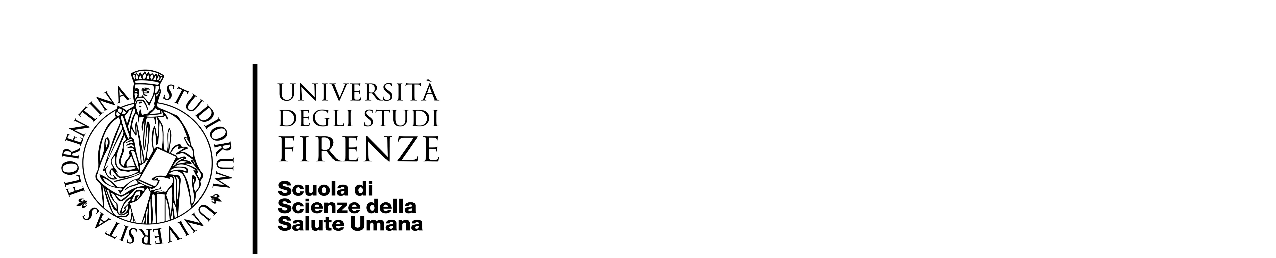 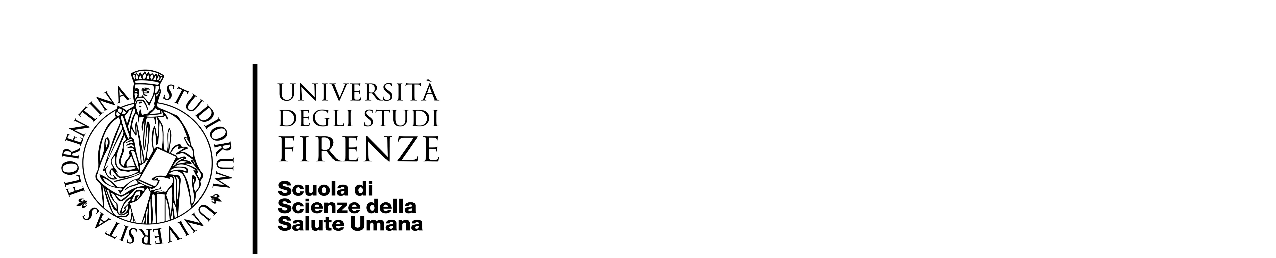 In data odierna, il/la studente/studentessaCognome: 	In data odierna, il/la studente/studentessaCognome: 	Nome: 		Nome: 	N° di matricola: 		N° di matricola: 	Restituisce la dotazione di n° 	diviseFirenze, 	/ 	/	Restituisce la dotazione di n° 	diviseFirenze, 	/ 	/	Firma dell’addetto che ritira le divise	Firma dell’addetto che ritira le diviseFirma studente/studentessa	Firma  studente/studentessa